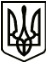 УкраїнаМЕНСЬКА МІСЬКА РАДАЧернігівська областьРОЗПОРЯДЖЕННЯ Від 19 січня 2021 року	№ 34Про затвердження паспортів бюджетних програм по Менській міській раді на 2021 рікВідповідно до частини восьмої статті 20 Бюджетного кодексу України, наказу Міністерства фінансів України від 02 серпня 2010 року № 805 «Про затвердження Основних підходів до запровадження програмно-цільового методу складання та виконання місцевих бюджетів» (зі змінами), Правил складання паспортів бюджетних програм місцевих бюджетів та звітів про їх виконання, затверджених наказом Міністерства фінансів України від 26  серпня 2014 року № 836 «Про деякі питання запровадження програмно-цільового методу складання та виконання місцевих бюджетів», рішення № 62 другої сесії восьмого скликання «Про бюджет Менської міської територіальної громади на 2021рік»:1. Затвердити паспорти бюджетних програм бюджету Менської міської територіальної громади на 2021 рік по головному розпоряднику коштів «Менська міська рада» за КПКВК 0110150 «Організаційне, інформаційно-аналітичне та матеріально-технічне забезпечення діяльності обласної ради, районної ради, районної у місті ради (у разі її створення), міської, селищної, сільських рад),КПКВК 0110180 «Інша діяльність у сфері державного управління»,КПКВК 0111160 «Забезпечення діяльності центрів професійного розвитку педагогічних працівників»,КПКВК 0112010 «Багатопрофільна стаціонарна медична допомога населенню»,КПКВК 0112111 «Первинна медична допомога населенню, що надається центрами первинної медичної медико-санітарної допомоги»,КПКВК 0112144 «Централізовані заходи з лікування хворих на цукровий та нецукровий діабет», КПКВК 0113032 «Надання   пільг   окремим   категоріям   громадян   з   оплати послуг зв’язку»,КПКВК 0113035 «Компенсаційні виплати за пільговий проїзд окремих категорій громадян на залізничному транспорті»,КПКВК 0113050 «Пільгове медичне обслуговування осіб, які постраждали внаслідок Чорнобильської катастрофи»,КПКВК 0113242 «Інші заходи у сфері соціального захисту і соціального забезпечення»,КПКВК 0113104 «Забезпечення соціальними послугами за місцем проживання громадян, які не здатні до самообслуговування у зв’язку з похилим віком, хворобою, інвалідністю»,КПКВК 0113121 «Утримання та забезпечення діяльності центрів соціальних служб для сім’ї, дітей та молоді»,КПКВК 0113160 «Надання соціальних гарантій фізичним особам, які надають соціальні послуги громадянам похилого віку, особам з інвалідністю, дітям з інвалідністю, хворим, які не здатні до самообслуговування і потребують сторонньої допомоги»,КПКВК 0113180 «Надання пільг населенню (крім ветеранів війни і праці, військової служби, органів внутрішніх справ та громадян, які постраждали внаслідок Чорнобильської катастрофи) на оплату житлово-комунальних послуг»,КПКВК 0113192 «Надання фінансової підтримки громадським об’єднанням ветеранів і осіб з інвалідністю, діяльність яких має соціальну спрямованість»,КПКВК 0115011 «Проведення навчально-тренувальних зборів і змагань з олімпійських видів спорту»,КПКВК 0115012 «Проведення навчально-тренувальних зборів і змагань з не олімпійських видів спорту»,КПКВК 0116016 «Впровадження засобів обліку витрат та регулювання споживання води та теплової енергії»,КПКВК 0116020 «Забезпечення функціонування підприємств, установ та організацій, що виробляють, виконують та/або надають житлово-комунальні послуги»,КПКВК 0116030 «Організація благоустрою населених пунктів»,КПКВК 0116040 «Заходи, пов’язані з поліпшенням питної води»,КПКВК 0116071 «Відшкодування різниці між розміром ціни (тарифу) на житлово-комунальні послуги, затверджувалися рішенням місцевого органу виконавчої влади та органу місцевого самоврядування, та розміром економічно обґрунтованих витрат на їх виробництво)»,КПКВК 0117110 «Реалізація програм в галузі сільського господарства»,КПКВК 0117130 «Здійснення заходів із землеустрою»,КПКВК 0117350 «Розроблення    схем    планування    та   забудови    територій (містобудівної документації),КПКВК 0117412 «Регулювання цін на послуги місцевого автотранспорту»,КПКВК 0117442 «Утримання та розвиток доріг»,КПКВК 0117640 «Заходи з енергозбереження»,КПКВК 0117680 «Членські внески до асоціацій органів місцевого самоврядування»,КПКВК 0118110 «Заходи із запобігання та ліквідації надзвичайних ситуацій та наслідків стихійного лиха»,КПКВК 0118130 «Забезпечення діяльності місцевої пожежної охорони»,КПКВК 0118230 «Інші заходи громадського порядку та безпеки»,КПКВК 0118312 «Утилізація відходів»,КПКВК 0118330 «Інша діяльність у сфері екології та охорони природних ресурсів»,КПКВК 0118830 «Довгострокові кредити індивідуальним забудовникам житла на селі та їх повернення».2. Відповідальність за результативні показники обсягу фінансування бюджетних програм з урахуванням визначених підпрограм забезпечує розпорядник або одержувач коштів, який відповідає за виконання бюджетної програми у системі головного розпорядника.3. Контроль за виконанням розпорядження залишаю за собою.Міський голова 	Г.А. Примаков